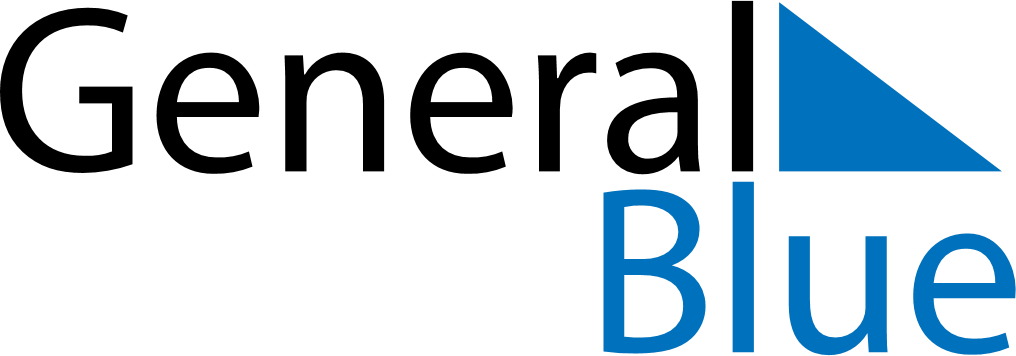 July 2024July 2024July 2024July 2024July 2024July 2024Marianske Lazne, Karlovarsky kraj, CzechiaMarianske Lazne, Karlovarsky kraj, CzechiaMarianske Lazne, Karlovarsky kraj, CzechiaMarianske Lazne, Karlovarsky kraj, CzechiaMarianske Lazne, Karlovarsky kraj, CzechiaMarianske Lazne, Karlovarsky kraj, CzechiaSunday Monday Tuesday Wednesday Thursday Friday Saturday 1 2 3 4 5 6 Sunrise: 5:04 AM Sunset: 9:21 PM Daylight: 16 hours and 17 minutes. Sunrise: 5:05 AM Sunset: 9:21 PM Daylight: 16 hours and 16 minutes. Sunrise: 5:05 AM Sunset: 9:20 PM Daylight: 16 hours and 15 minutes. Sunrise: 5:06 AM Sunset: 9:20 PM Daylight: 16 hours and 13 minutes. Sunrise: 5:07 AM Sunset: 9:20 PM Daylight: 16 hours and 12 minutes. Sunrise: 5:08 AM Sunset: 9:19 PM Daylight: 16 hours and 11 minutes. 7 8 9 10 11 12 13 Sunrise: 5:09 AM Sunset: 9:19 PM Daylight: 16 hours and 9 minutes. Sunrise: 5:10 AM Sunset: 9:18 PM Daylight: 16 hours and 8 minutes. Sunrise: 5:10 AM Sunset: 9:17 PM Daylight: 16 hours and 6 minutes. Sunrise: 5:11 AM Sunset: 9:17 PM Daylight: 16 hours and 5 minutes. Sunrise: 5:12 AM Sunset: 9:16 PM Daylight: 16 hours and 3 minutes. Sunrise: 5:13 AM Sunset: 9:15 PM Daylight: 16 hours and 1 minute. Sunrise: 5:14 AM Sunset: 9:14 PM Daylight: 15 hours and 59 minutes. 14 15 16 17 18 19 20 Sunrise: 5:16 AM Sunset: 9:14 PM Daylight: 15 hours and 58 minutes. Sunrise: 5:17 AM Sunset: 9:13 PM Daylight: 15 hours and 56 minutes. Sunrise: 5:18 AM Sunset: 9:12 PM Daylight: 15 hours and 54 minutes. Sunrise: 5:19 AM Sunset: 9:11 PM Daylight: 15 hours and 51 minutes. Sunrise: 5:20 AM Sunset: 9:10 PM Daylight: 15 hours and 49 minutes. Sunrise: 5:21 AM Sunset: 9:09 PM Daylight: 15 hours and 47 minutes. Sunrise: 5:23 AM Sunset: 9:08 PM Daylight: 15 hours and 45 minutes. 21 22 23 24 25 26 27 Sunrise: 5:24 AM Sunset: 9:07 PM Daylight: 15 hours and 42 minutes. Sunrise: 5:25 AM Sunset: 9:05 PM Daylight: 15 hours and 40 minutes. Sunrise: 5:26 AM Sunset: 9:04 PM Daylight: 15 hours and 37 minutes. Sunrise: 5:28 AM Sunset: 9:03 PM Daylight: 15 hours and 35 minutes. Sunrise: 5:29 AM Sunset: 9:02 PM Daylight: 15 hours and 32 minutes. Sunrise: 5:30 AM Sunset: 9:00 PM Daylight: 15 hours and 30 minutes. Sunrise: 5:32 AM Sunset: 8:59 PM Daylight: 15 hours and 27 minutes. 28 29 30 31 Sunrise: 5:33 AM Sunset: 8:58 PM Daylight: 15 hours and 24 minutes. Sunrise: 5:34 AM Sunset: 8:56 PM Daylight: 15 hours and 21 minutes. Sunrise: 5:36 AM Sunset: 8:55 PM Daylight: 15 hours and 18 minutes. Sunrise: 5:37 AM Sunset: 8:53 PM Daylight: 15 hours and 16 minutes. 